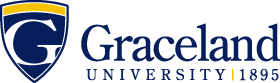 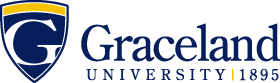 2020-2021Bachelor of Arts (B.A.) Degree - Theatre Major (even years)Name:        ID:      Bachelor of Arts (B.A.) Degree - Theatre Major (even years)Name:        ID:      Bachelor of Arts (B.A.) Degree - Theatre Major (even years)Name:        ID:      Bachelor of Arts (B.A.) Degree - Theatre Major (even years)Name:        ID:      Bachelor of Arts (B.A.) Degree - Theatre Major (even years)Name:        ID:      Bachelor of Arts (B.A.) Degree - Theatre Major (even years)Name:        ID:      Bachelor of Arts (B.A.) Degree - Theatre Major (even years)Name:        ID:      Bachelor of Arts (B.A.) Degree - Theatre Major (even years)Name:        ID:      Courses in BOLD are required by this major.Courses in regular type are to fulfill essential education requirements and DO NOT have to be taken the specific semester stated.  If you choose to earn an Essential Education Theme Concentration, you must complete 4 theme-based courses from one of the Essential Education themes.Courses in ITALIC are strongly recommended.+denotes courses offered only every other year.ALSO REQUIRED FOR GRADUATION120 credit hours39 Upper division credits2.00 GPACompletion of all major & essential education requirementsBachelor of Arts (B.A.) Degree - Theatre Major (even years)Name:        ID:      Bachelor of Arts (B.A.) Degree - Theatre Major (even years)Name:        ID:      Bachelor of Arts (B.A.) Degree - Theatre Major (even years)Name:        ID:      Bachelor of Arts (B.A.) Degree - Theatre Major (even years)Name:        ID:      Bachelor of Arts (B.A.) Degree - Theatre Major (even years)Name:        ID:      Bachelor of Arts (B.A.) Degree - Theatre Major (even years)Name:        ID:      Bachelor of Arts (B.A.) Degree - Theatre Major (even years)Name:        ID:      Bachelor of Arts (B.A.) Degree - Theatre Major (even years)Name:        ID:      Courses in BOLD are required by this major.Courses in regular type are to fulfill essential education requirements and DO NOT have to be taken the specific semester stated.  If you choose to earn an Essential Education Theme Concentration, you must complete 4 theme-based courses from one of the Essential Education themes.Courses in ITALIC are strongly recommended.+denotes courses offered only every other year.ALSO REQUIRED FOR GRADUATION120 credit hours39 Upper division credits2.00 GPACompletion of all major & essential education requirementsFirst Year FallEE GoalSem HoursDate MetFirst Year SpringEE GoalSem HoursDate MetCourses in BOLD are required by this major.Courses in regular type are to fulfill essential education requirements and DO NOT have to be taken the specific semester stated.  If you choose to earn an Essential Education Theme Concentration, you must complete 4 theme-based courses from one of the Essential Education themes.Courses in ITALIC are strongly recommended.+denotes courses offered only every other year.ALSO REQUIRED FOR GRADUATION120 credit hours39 Upper division credits2.00 GPACompletion of all major & essential education requirementsTHTR122O Beginning Acting3+THTR2260 Acting 23Courses in BOLD are required by this major.Courses in regular type are to fulfill essential education requirements and DO NOT have to be taken the specific semester stated.  If you choose to earn an Essential Education Theme Concentration, you must complete 4 theme-based courses from one of the Essential Education themes.Courses in ITALIC are strongly recommended.+denotes courses offered only every other year.ALSO REQUIRED FOR GRADUATION120 credit hours39 Upper division credits2.00 GPACompletion of all major & essential education requirementsTHTR1310 Introduction to Stagecraft3+THTR2240 Stagecrafts 23Courses in BOLD are required by this major.Courses in regular type are to fulfill essential education requirements and DO NOT have to be taken the specific semester stated.  If you choose to earn an Essential Education Theme Concentration, you must complete 4 theme-based courses from one of the Essential Education themes.Courses in ITALIC are strongly recommended.+denotes courses offered only every other year.ALSO REQUIRED FOR GRADUATION120 credit hours39 Upper division credits2.00 GPACompletion of all major & essential education requirementsTHTR2350 Theatre Production Studies20-2THTR2350 Theatre Production Studies20-2Courses in BOLD are required by this major.Courses in regular type are to fulfill essential education requirements and DO NOT have to be taken the specific semester stated.  If you choose to earn an Essential Education Theme Concentration, you must complete 4 theme-based courses from one of the Essential Education themes.Courses in ITALIC are strongly recommended.+denotes courses offered only every other year.ALSO REQUIRED FOR GRADUATION120 credit hours39 Upper division credits2.00 GPACompletion of all major & essential education requirementsINTD1100 Critical Thinking in Arts & Sciences23Essential Education Course3Courses in BOLD are required by this major.Courses in regular type are to fulfill essential education requirements and DO NOT have to be taken the specific semester stated.  If you choose to earn an Essential Education Theme Concentration, you must complete 4 theme-based courses from one of the Essential Education themes.Courses in ITALIC are strongly recommended.+denotes courses offered only every other year.ALSO REQUIRED FOR GRADUATION120 credit hours39 Upper division credits2.00 GPACompletion of all major & essential education requirementsEssential Education Course3Essential Education CourseRecommend: ENGL1100 OR HONR1010 1a3Courses in BOLD are required by this major.Courses in regular type are to fulfill essential education requirements and DO NOT have to be taken the specific semester stated.  If you choose to earn an Essential Education Theme Concentration, you must complete 4 theme-based courses from one of the Essential Education themes.Courses in ITALIC are strongly recommended.+denotes courses offered only every other year.ALSO REQUIRED FOR GRADUATION120 credit hours39 Upper division credits2.00 GPACompletion of all major & essential education requirementsElective3Essential Education Course3Courses in BOLD are required by this major.Courses in regular type are to fulfill essential education requirements and DO NOT have to be taken the specific semester stated.  If you choose to earn an Essential Education Theme Concentration, you must complete 4 theme-based courses from one of the Essential Education themes.Courses in ITALIC are strongly recommended.+denotes courses offered only every other year.ALSO REQUIRED FOR GRADUATION120 credit hours39 Upper division credits2.00 GPACompletion of all major & essential education requirementsCourses in BOLD are required by this major.Courses in regular type are to fulfill essential education requirements and DO NOT have to be taken the specific semester stated.  If you choose to earn an Essential Education Theme Concentration, you must complete 4 theme-based courses from one of the Essential Education themes.Courses in ITALIC are strongly recommended.+denotes courses offered only every other year.ALSO REQUIRED FOR GRADUATION120 credit hours39 Upper division credits2.00 GPACompletion of all major & essential education requirementsCourses in BOLD are required by this major.Courses in regular type are to fulfill essential education requirements and DO NOT have to be taken the specific semester stated.  If you choose to earn an Essential Education Theme Concentration, you must complete 4 theme-based courses from one of the Essential Education themes.Courses in ITALIC are strongly recommended.+denotes courses offered only every other year.ALSO REQUIRED FOR GRADUATION120 credit hours39 Upper division credits2.00 GPACompletion of all major & essential education requirementsTotal Hours15-17Total Hours15-17Courses in BOLD are required by this major.Courses in regular type are to fulfill essential education requirements and DO NOT have to be taken the specific semester stated.  If you choose to earn an Essential Education Theme Concentration, you must complete 4 theme-based courses from one of the Essential Education themes.Courses in ITALIC are strongly recommended.+denotes courses offered only every other year.ALSO REQUIRED FOR GRADUATION120 credit hours39 Upper division credits2.00 GPACompletion of all major & essential education requirementsNotes:      Notes:      Notes:      Notes:      Notes:      Notes:      Notes:      Notes:      Courses in BOLD are required by this major.Courses in regular type are to fulfill essential education requirements and DO NOT have to be taken the specific semester stated.  If you choose to earn an Essential Education Theme Concentration, you must complete 4 theme-based courses from one of the Essential Education themes.Courses in ITALIC are strongly recommended.+denotes courses offered only every other year.ALSO REQUIRED FOR GRADUATION120 credit hours39 Upper division credits2.00 GPACompletion of all major & essential education requirementsSecond Year FallEE GoalSemHoursDate MetSecond Year SpringEE GoalSem HoursDate MetCourses in BOLD are required by this major.Courses in regular type are to fulfill essential education requirements and DO NOT have to be taken the specific semester stated.  If you choose to earn an Essential Education Theme Concentration, you must complete 4 theme-based courses from one of the Essential Education themes.Courses in ITALIC are strongly recommended.+denotes courses offered only every other year.ALSO REQUIRED FOR GRADUATION120 credit hours39 Upper division credits2.00 GPACompletion of all major & essential education requirementsTHTR1200 Introduction to Theatre5a3+THTR3260 Acting 313Courses in BOLD are required by this major.Courses in regular type are to fulfill essential education requirements and DO NOT have to be taken the specific semester stated.  If you choose to earn an Essential Education Theme Concentration, you must complete 4 theme-based courses from one of the Essential Education themes.Courses in ITALIC are strongly recommended.+denotes courses offered only every other year.ALSO REQUIRED FOR GRADUATION120 credit hours39 Upper division credits2.00 GPACompletion of all major & essential education requirements+THTR3140 Playwriting3+THTR2900 Topics in Theatre3Courses in BOLD are required by this major.Courses in regular type are to fulfill essential education requirements and DO NOT have to be taken the specific semester stated.  If you choose to earn an Essential Education Theme Concentration, you must complete 4 theme-based courses from one of the Essential Education themes.Courses in ITALIC are strongly recommended.+denotes courses offered only every other year.ALSO REQUIRED FOR GRADUATION120 credit hours39 Upper division credits2.00 GPACompletion of all major & essential education requirementsTHTR2350 Theatre Production Studies20-2THTR2350 Theatre Production Studies20-2Courses in BOLD are required by this major.Courses in regular type are to fulfill essential education requirements and DO NOT have to be taken the specific semester stated.  If you choose to earn an Essential Education Theme Concentration, you must complete 4 theme-based courses from one of the Essential Education themes.Courses in ITALIC are strongly recommended.+denotes courses offered only every other year.ALSO REQUIRED FOR GRADUATION120 credit hours39 Upper division credits2.00 GPACompletion of all major & essential education requirementsEssential Education Course 3Essential Education CourseRecommend: ENGL2100 or HONR2010 1b3Courses in BOLD are required by this major.Courses in regular type are to fulfill essential education requirements and DO NOT have to be taken the specific semester stated.  If you choose to earn an Essential Education Theme Concentration, you must complete 4 theme-based courses from one of the Essential Education themes.Courses in ITALIC are strongly recommended.+denotes courses offered only every other year.ALSO REQUIRED FOR GRADUATION120 credit hours39 Upper division credits2.00 GPACompletion of all major & essential education requirementsEssential Education Course3Essential Education Course3Courses in BOLD are required by this major.Courses in regular type are to fulfill essential education requirements and DO NOT have to be taken the specific semester stated.  If you choose to earn an Essential Education Theme Concentration, you must complete 4 theme-based courses from one of the Essential Education themes.Courses in ITALIC are strongly recommended.+denotes courses offered only every other year.ALSO REQUIRED FOR GRADUATION120 credit hours39 Upper division credits2.00 GPACompletion of all major & essential education requirementsElective3Elective3Courses in BOLD are required by this major.Courses in regular type are to fulfill essential education requirements and DO NOT have to be taken the specific semester stated.  If you choose to earn an Essential Education Theme Concentration, you must complete 4 theme-based courses from one of the Essential Education themes.Courses in ITALIC are strongly recommended.+denotes courses offered only every other year.ALSO REQUIRED FOR GRADUATION120 credit hours39 Upper division credits2.00 GPACompletion of all major & essential education requirementsCourses in BOLD are required by this major.Courses in regular type are to fulfill essential education requirements and DO NOT have to be taken the specific semester stated.  If you choose to earn an Essential Education Theme Concentration, you must complete 4 theme-based courses from one of the Essential Education themes.Courses in ITALIC are strongly recommended.+denotes courses offered only every other year.ALSO REQUIRED FOR GRADUATION120 credit hours39 Upper division credits2.00 GPACompletion of all major & essential education requirementsTotal Hours15-17Total Hours15-17Courses in BOLD are required by this major.Courses in regular type are to fulfill essential education requirements and DO NOT have to be taken the specific semester stated.  If you choose to earn an Essential Education Theme Concentration, you must complete 4 theme-based courses from one of the Essential Education themes.Courses in ITALIC are strongly recommended.+denotes courses offered only every other year.ALSO REQUIRED FOR GRADUATION120 credit hours39 Upper division credits2.00 GPACompletion of all major & essential education requirementsNotes:       Notes:       Notes:       Notes:       Notes:       Notes:       Notes:       Notes:       Courses in BOLD are required by this major.Courses in regular type are to fulfill essential education requirements and DO NOT have to be taken the specific semester stated.  If you choose to earn an Essential Education Theme Concentration, you must complete 4 theme-based courses from one of the Essential Education themes.Courses in ITALIC are strongly recommended.+denotes courses offered only every other year.ALSO REQUIRED FOR GRADUATION120 credit hours39 Upper division credits2.00 GPACompletion of all major & essential education requirementsThird Year Fall
(check your degree audit!)EE GoalSemHoursDate MetThird Year SpringEE GoalSem HoursDate MetCourses in BOLD are required by this major.Courses in regular type are to fulfill essential education requirements and DO NOT have to be taken the specific semester stated.  If you choose to earn an Essential Education Theme Concentration, you must complete 4 theme-based courses from one of the Essential Education themes.Courses in ITALIC are strongly recommended.+denotes courses offered only every other year.ALSO REQUIRED FOR GRADUATION120 credit hours39 Upper division credits2.00 GPACompletion of all major & essential education requirements+THTR3370 Theatre History I3+THTR3380 Theatre History II3Courses in BOLD are required by this major.Courses in regular type are to fulfill essential education requirements and DO NOT have to be taken the specific semester stated.  If you choose to earn an Essential Education Theme Concentration, you must complete 4 theme-based courses from one of the Essential Education themes.Courses in ITALIC are strongly recommended.+denotes courses offered only every other year.ALSO REQUIRED FOR GRADUATION120 credit hours39 Upper division credits2.00 GPACompletion of all major & essential education requirements+THTR3950 Topics in Theatre13+ENGL3530 Digital Filmmaking3Courses in BOLD are required by this major.Courses in regular type are to fulfill essential education requirements and DO NOT have to be taken the specific semester stated.  If you choose to earn an Essential Education Theme Concentration, you must complete 4 theme-based courses from one of the Essential Education themes.Courses in ITALIC are strongly recommended.+denotes courses offered only every other year.ALSO REQUIRED FOR GRADUATION120 credit hours39 Upper division credits2.00 GPACompletion of all major & essential education requirementsTHTR4350 Adv Theatre Production Studies0-2+THTR3950 Topics in Theatre13Courses in BOLD are required by this major.Courses in regular type are to fulfill essential education requirements and DO NOT have to be taken the specific semester stated.  If you choose to earn an Essential Education Theme Concentration, you must complete 4 theme-based courses from one of the Essential Education themes.Courses in ITALIC are strongly recommended.+denotes courses offered only every other year.ALSO REQUIRED FOR GRADUATION120 credit hours39 Upper division credits2.00 GPACompletion of all major & essential education requirementsTHTR Elective Recommend:  +THTR335013THTR4350 Adv Theatre Production Studies0-2Courses in BOLD are required by this major.Courses in regular type are to fulfill essential education requirements and DO NOT have to be taken the specific semester stated.  If you choose to earn an Essential Education Theme Concentration, you must complete 4 theme-based courses from one of the Essential Education themes.Courses in ITALIC are strongly recommended.+denotes courses offered only every other year.ALSO REQUIRED FOR GRADUATION120 credit hours39 Upper division credits2.00 GPACompletion of all major & essential education requirementsEssential Education CourseRecommend: ENGL3100 Discourse III1c3Essential Education Course3Courses in BOLD are required by this major.Courses in regular type are to fulfill essential education requirements and DO NOT have to be taken the specific semester stated.  If you choose to earn an Essential Education Theme Concentration, you must complete 4 theme-based courses from one of the Essential Education themes.Courses in ITALIC are strongly recommended.+denotes courses offered only every other year.ALSO REQUIRED FOR GRADUATION120 credit hours39 Upper division credits2.00 GPACompletion of all major & essential education requirementsElective3Elective3Courses in BOLD are required by this major.Courses in regular type are to fulfill essential education requirements and DO NOT have to be taken the specific semester stated.  If you choose to earn an Essential Education Theme Concentration, you must complete 4 theme-based courses from one of the Essential Education themes.Courses in ITALIC are strongly recommended.+denotes courses offered only every other year.ALSO REQUIRED FOR GRADUATION120 credit hours39 Upper division credits2.00 GPACompletion of all major & essential education requirementsCourses in BOLD are required by this major.Courses in regular type are to fulfill essential education requirements and DO NOT have to be taken the specific semester stated.  If you choose to earn an Essential Education Theme Concentration, you must complete 4 theme-based courses from one of the Essential Education themes.Courses in ITALIC are strongly recommended.+denotes courses offered only every other year.ALSO REQUIRED FOR GRADUATION120 credit hours39 Upper division credits2.00 GPACompletion of all major & essential education requirementsTotal Hours15-17Total Hours15-17Courses in BOLD are required by this major.Courses in regular type are to fulfill essential education requirements and DO NOT have to be taken the specific semester stated.  If you choose to earn an Essential Education Theme Concentration, you must complete 4 theme-based courses from one of the Essential Education themes.Courses in ITALIC are strongly recommended.+denotes courses offered only every other year.ALSO REQUIRED FOR GRADUATION120 credit hours39 Upper division credits2.00 GPACompletion of all major & essential education requirementsNotes:      Notes:      Notes:      Notes:      Notes:      Notes:      Notes:      Notes:      Courses in BOLD are required by this major.Courses in regular type are to fulfill essential education requirements and DO NOT have to be taken the specific semester stated.  If you choose to earn an Essential Education Theme Concentration, you must complete 4 theme-based courses from one of the Essential Education themes.Courses in ITALIC are strongly recommended.+denotes courses offered only every other year.ALSO REQUIRED FOR GRADUATION120 credit hours39 Upper division credits2.00 GPACompletion of all major & essential education requirementsFourth Year Fall(apply for graduation!)EE GoalSemHoursDate MetFourth Year SpringEE GoalSem HoursDate MetCourses in BOLD are required by this major.Courses in regular type are to fulfill essential education requirements and DO NOT have to be taken the specific semester stated.  If you choose to earn an Essential Education Theme Concentration, you must complete 4 theme-based courses from one of the Essential Education themes.Courses in ITALIC are strongly recommended.+denotes courses offered only every other year.ALSO REQUIRED FOR GRADUATION120 credit hours39 Upper division credits2.00 GPACompletion of all major & essential education requirements+THTR4100 Directing I3+THTR4120 Directing 23Courses in BOLD are required by this major.Courses in regular type are to fulfill essential education requirements and DO NOT have to be taken the specific semester stated.  If you choose to earn an Essential Education Theme Concentration, you must complete 4 theme-based courses from one of the Essential Education themes.Courses in ITALIC are strongly recommended.+denotes courses offered only every other year.ALSO REQUIRED FOR GRADUATION120 credit hours39 Upper division credits2.00 GPACompletion of all major & essential education requirements+THTR4200 Senior Seminar I1+THTR4210 Senior Seminar II2Courses in BOLD are required by this major.Courses in regular type are to fulfill essential education requirements and DO NOT have to be taken the specific semester stated.  If you choose to earn an Essential Education Theme Concentration, you must complete 4 theme-based courses from one of the Essential Education themes.Courses in ITALIC are strongly recommended.+denotes courses offered only every other year.ALSO REQUIRED FOR GRADUATION120 credit hours39 Upper division credits2.00 GPACompletion of all major & essential education requirementsTHTR4350 Adv Theatre Production Studies20-2THTR4350 Adv Theatre Production Studies20-2Courses in BOLD are required by this major.Courses in regular type are to fulfill essential education requirements and DO NOT have to be taken the specific semester stated.  If you choose to earn an Essential Education Theme Concentration, you must complete 4 theme-based courses from one of the Essential Education themes.Courses in ITALIC are strongly recommended.+denotes courses offered only every other year.ALSO REQUIRED FOR GRADUATION120 credit hours39 Upper division credits2.00 GPACompletion of all major & essential education requirementsTHTR Elective13THTR Elective13Courses in BOLD are required by this major.Courses in regular type are to fulfill essential education requirements and DO NOT have to be taken the specific semester stated.  If you choose to earn an Essential Education Theme Concentration, you must complete 4 theme-based courses from one of the Essential Education themes.Courses in ITALIC are strongly recommended.+denotes courses offered only every other year.ALSO REQUIRED FOR GRADUATION120 credit hours39 Upper division credits2.00 GPACompletion of all major & essential education requirementsEssential Education Course3Essential Education Course3Courses in BOLD are required by this major.Courses in regular type are to fulfill essential education requirements and DO NOT have to be taken the specific semester stated.  If you choose to earn an Essential Education Theme Concentration, you must complete 4 theme-based courses from one of the Essential Education themes.Courses in ITALIC are strongly recommended.+denotes courses offered only every other year.ALSO REQUIRED FOR GRADUATION120 credit hours39 Upper division credits2.00 GPACompletion of all major & essential education requirementsElective3Elective3Courses in BOLD are required by this major.Courses in regular type are to fulfill essential education requirements and DO NOT have to be taken the specific semester stated.  If you choose to earn an Essential Education Theme Concentration, you must complete 4 theme-based courses from one of the Essential Education themes.Courses in ITALIC are strongly recommended.+denotes courses offered only every other year.ALSO REQUIRED FOR GRADUATION120 credit hours39 Upper division credits2.00 GPACompletion of all major & essential education requirementsTotal Hours13-15Total Hours14-16Courses in BOLD are required by this major.Courses in regular type are to fulfill essential education requirements and DO NOT have to be taken the specific semester stated.  If you choose to earn an Essential Education Theme Concentration, you must complete 4 theme-based courses from one of the Essential Education themes.Courses in ITALIC are strongly recommended.+denotes courses offered only every other year.ALSO REQUIRED FOR GRADUATION120 credit hours39 Upper division credits2.00 GPACompletion of all major & essential education requirementsNotes:      Notes:      Notes:      Notes:      Notes:      Notes:      Notes:      Notes:      Updated:2/27/20201 9 semester hours of Theatre Electives required.₂Total credits accumulated in the courses THTR2350 and THTR4350 may not exceed 8.  Disclaimer:  These plans are to be used as guides only and are subject to changes in curriculum requirements.  Refer to your Graceland Catalog for complete and accurate information.  The student has the ultimate responsibility for scheduling and meeting the graduation requirements.1 9 semester hours of Theatre Electives required.₂Total credits accumulated in the courses THTR2350 and THTR4350 may not exceed 8.  Disclaimer:  These plans are to be used as guides only and are subject to changes in curriculum requirements.  Refer to your Graceland Catalog for complete and accurate information.  The student has the ultimate responsibility for scheduling and meeting the graduation requirements.1 9 semester hours of Theatre Electives required.₂Total credits accumulated in the courses THTR2350 and THTR4350 may not exceed 8.  Disclaimer:  These plans are to be used as guides only and are subject to changes in curriculum requirements.  Refer to your Graceland Catalog for complete and accurate information.  The student has the ultimate responsibility for scheduling and meeting the graduation requirements.1 9 semester hours of Theatre Electives required.₂Total credits accumulated in the courses THTR2350 and THTR4350 may not exceed 8.  Disclaimer:  These plans are to be used as guides only and are subject to changes in curriculum requirements.  Refer to your Graceland Catalog for complete and accurate information.  The student has the ultimate responsibility for scheduling and meeting the graduation requirements.1 9 semester hours of Theatre Electives required.₂Total credits accumulated in the courses THTR2350 and THTR4350 may not exceed 8.  Disclaimer:  These plans are to be used as guides only and are subject to changes in curriculum requirements.  Refer to your Graceland Catalog for complete and accurate information.  The student has the ultimate responsibility for scheduling and meeting the graduation requirements.1 9 semester hours of Theatre Electives required.₂Total credits accumulated in the courses THTR2350 and THTR4350 may not exceed 8.  Disclaimer:  These plans are to be used as guides only and are subject to changes in curriculum requirements.  Refer to your Graceland Catalog for complete and accurate information.  The student has the ultimate responsibility for scheduling and meeting the graduation requirements.1 9 semester hours of Theatre Electives required.₂Total credits accumulated in the courses THTR2350 and THTR4350 may not exceed 8.  Disclaimer:  These plans are to be used as guides only and are subject to changes in curriculum requirements.  Refer to your Graceland Catalog for complete and accurate information.  The student has the ultimate responsibility for scheduling and meeting the graduation requirements.1 9 semester hours of Theatre Electives required.₂Total credits accumulated in the courses THTR2350 and THTR4350 may not exceed 8.  Disclaimer:  These plans are to be used as guides only and are subject to changes in curriculum requirements.  Refer to your Graceland Catalog for complete and accurate information.  The student has the ultimate responsibility for scheduling and meeting the graduation requirements.